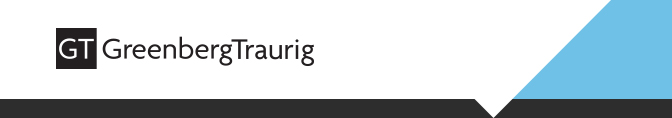 You are invitedYou are invited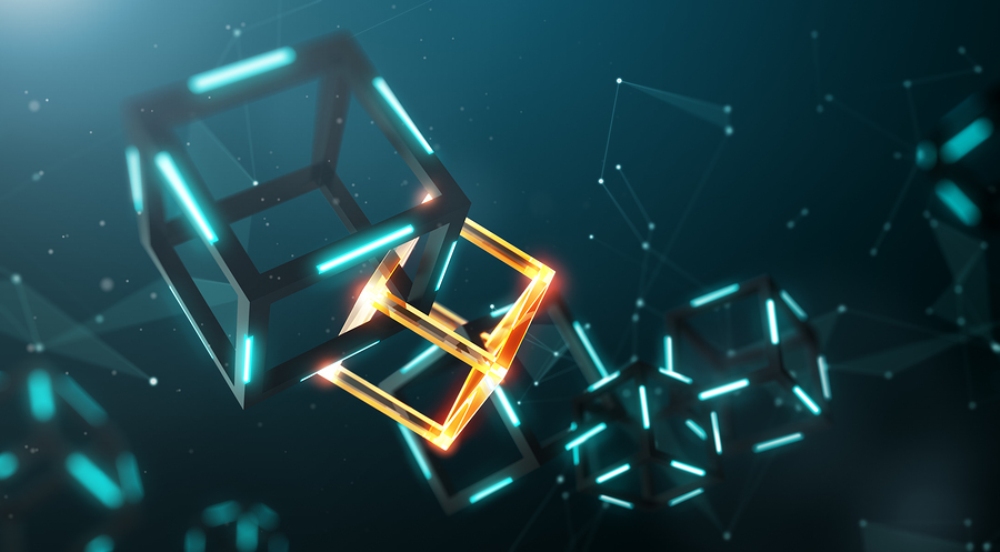 
Please join us for a CLE Presentation               Thursday, May 5, 2022
8:00 – 8:30 am ETRegistration and Networking8:30 – 9:30 am ET
Presentation and Q&AThe Tampa Club at The Bank of America Plaza101 E. Kennedy BoulevardSuite 4100Tampa, FL 33602Parking Garage Connected by 3rd Level Skybridge190 E. Washington StreetIssues and Opportunities in Blockchain Blockchain is appealing to businesses because it is often said to be tamper-proof, run by smart contracts, and allows for the creation of digital assets without centralized control. However, the applicable legislative and regulatory landscape is evolving.  On April 4, 2022, SEC Chair Gary Gensler took the opportunity to promote his strong desire to add greater regulation and oversight to the digital asset and cryptocurrency markets. While reminding the audience of the SEC’s mission to protect investors, facilitate capital formation, and maintain fair, orderly, and efficient markets, Gensler added two additional policy considerations: guarding against illicit activity and maintaining financial stability.The presentation will provide a background on blockchain and cryptocurrencies and issues relating to legality, privacy, security, and recent use cases, as well as legislative and regulatory overview and updates on blockchain, cryptocurrencies, and smart contracts. The presentation will conclude with additional information relating to smart contracts and trends for the future.Presenter: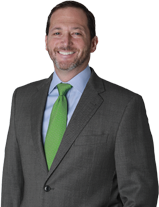 William E. Turner, II    ShareholderRegister in advance for this meeting (Link to be provided by ACC)Program Questions:
please contact Sharon Mangione
Pending 1.0 Florida CLE credit.  Please let us know if you need CLE credit in other jurisdictions. 
Greenberg Traurig, PA | Attorneys at Law | www.gtlaw.com